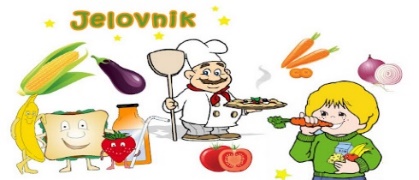 PRODUŽENI BORAVAKMJESEC: LIPANJ 2023.PRODUŽENI BORAVAKMJESEC: LIPANJ 2023.PRODUŽENI BORAVAKMJESEC: LIPANJ 2023.PRODUŽENI BORAVAKMJESEC: LIPANJ 2023.DORUČAKRUČAKUŽINA1.6.2023.ČOKOLINOJUHA,JUNEČI GULAŠ,PALENT,KUPUSSENDVIČ,ČAJ2.6.2023.JAJE NA OKO,ŠUNKA,KRUHJUHA,RIŽOTO OD PURETINE,ZELENA SALATA,BANANADOMAĆI KEKSI, MLIJEKO5.6. 2023.ČOKOKUGLICE,MLIJEKOJUHA,TJESTENINA BOLOGNASE,KUPUS SALATA,JABUKAVOĆNA SALATA,HLADNI NAPITAK6.6. 2023.TOPLI SENDVIČ,ČAJJUHA,RIŽOTO OD SVINJETINE,KRASTAVCI SA VRHNJEM,KRUHKOLAČ,MLIJEKO7.6. 2023.KUHANO JAJE,HRENOVKA,KRUHVARIVO OD PILETINE I MAHUNA,KRUH,BANANAPUDING,HLADNI NAPITAK 8.6. 2023.TIJELOVO9.6. 2023.NEMA NASTAVE12.6. 2023.MLIJEČNI NAMAZ,SALAMA,KRUH,ČAJJUHA,DINOSAURI,RIŽA S POVRĆEM,KEČAPDOMAĆI KEKSI13.6. 2023.ČOKOLINOJUHA,PEČENA VRATINA,PIRE KRUMPIR,ŠPINAT NA MLIJEKU,KRUHVOĆNI JOGURT,ZOBENE PAHULJICE14.6. 2023.POHANI KRUH,SALAMA,MLIJEKOVARIVO OD JUNETINE S POVRĆEM,VOĆEMUFFIN,ČAJ15.6.2023.KAJGANA SA SIROM,KRUHJUHA,NJOKE SA UMAKOM OD SVINJETINE,ZELENA SALATAVOĆNA SALATA,HLADNI NAPITAK16.6.2023.KNEDLE SA ŠLJIVAMAJUHA,POHANA PILETINA,KRUMPIR,SALATANUTTELA,KRUH,MLIJEKO19.6.2023.VESELI DAN20.6.2023.HRENOVKE,JAJA,KRUHJUHA,PILEĆI BATACI SA MLINCIMA,KUPUS SALATADOMAĆI KEKSI21.6.2023.PECIVO,SOKPECIVO,SOK